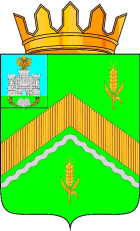 РОССИЙСКАЯ  ФЕДЕРАЦИЯОРЛОВСКАЯ    ОБЛАСТЬАДМИНИСТРАЦИЯ ЗАЛЕГОЩЕНСКОГО РАЙОНАПОСТАНОВЛЕНИЕ15 января 2018 года							№ 23                        пос. ЗалегощьОб определении уполномоченного органа местного самоуправления, осуществляющего назначение выплаты компенсации родительской платы за присмотр и уход за детьми в образовательных учреждениях, реализующих образовательные программы дошкольного образования, на территории Залегощенского района Орловской областиВ соответствии с Постановлением Правительства Орловской области от 18.04.2014г. № 93 «О компенсации части родительской платы за присмотр и уход за детьми, посещающими образовательные организации, реализующие образовательную программу дошкольного образования»,                                                                                                  постановляю:Определить отдел образования, молодёжной политики, физической культуры и спорта администрации Залегощенского района Орловской области уполномоченным органом местного самоуправления, осуществляющим назначение выплаты компенсации родительской платы за присмотр и уход за детьми в образовательных учреждениях, реализующих образовательные программы дошкольного образования, на территории Залегощенского района Орловской области.Отделу образования, молодёжной политики, физической культуры и спорта  администрации Залегощенского района Орловской области ежемесячно представлять в Департамент образования Орловской области заявку о потребности в денежных средствах на выплату компенсации части родительской платы за присмотр и уход за детьми в образовательных учреждениях, реализующих образовательную программу дошкольного образования. Финансовому отделу администрации Залегощенского района Орловской области:3.1.Осуществлять контроль за целевым использованием субвенции на выплату компенсации.            3.2.Осуществлять финансирование отдела образования, молодёжной политики, физической культуры и спорта администрации Залегощенского района Орловской области для осуществления выплаты компенсации части родительской платы за присмотр и уход за детьми в образовательных учреждениях, реализующих образовательную программу дошкольного образования.  4.Отделу по организационно-кадровой работе и делопроизводству разместить настоящее постановление на официальном сайте администрации Залегощенского района.5.Контроль над исполнением настоящего постановления возложить на заместителя Главы администрации Залегощенского района  Е.М.Конушкина.Глава района                                               В.Н.БрежневОтдел образования, молодежной политики, физической культуры и спорта администрации Залегощенского района (И.В.Зубова)Завизировали: ___________________О.Ф.Козлова	___________ .___________________ И.В.Зубова 	___________ .___________________ С.В.Рябцева        ____________2018г.___________________ О.В.Щукина         ___________ 2018г.Направить:3 экз. -в дело1 экз.- отдел образования1 экз.- финансовый отделИсп. Шевченко В.А.                Тел. 2-18-98